АНКЕТА ДОПОЛНИТЕЛЬНЫЕ СВЕДЕНИЯ О НАЛОГОВОМ РЕЗИДЕНТСТВЕ ЮРИДИЧЕСКОГО ЛИЦА ДЛЯ ЦЕЛЕЙ CRS И FATCA (ФОРМА САМОСЕРТИФИКАЦИИ) Согласно постановлению Правительства Российской Федерации от 16.06.2018 № 693 «О реализации международного автоматического обмена финансовой информацией с компетентными органами иностранных государств (территорий)» «Банк Кремлевский» ООО обязан собирать и направлять в ФНС информацию о налоговом статусе клиентов. Если юридическое лицо - клиент Банка является налоговым резидентом любой другой страны, кроме Российской Федерации, в соответствии с законом Банк может быть обязан передать информацию, содержащуюся в данной Форме, а также другую финансовую информацию в налоговые органы Российской Федерации, а они в свою очередь могут обмениваться налоговой информацией с другими странами/ юрисдикциями, или Банк может направить информацию непосредственно в иностранный налоговый орган.Каждая страна (юрисдикция) имеет собственные правила определения статуса налогового резидента. В результате экономической деятельности или особых обстоятельств Вы можете оказаться налоговым резидентом какого-либо государства. Эту информацию необходимо указать в данной форме.Заполненная форма самосертификации будет оставаться действительной до изменения предоставленной информации, например, изменения налогового статуса/ страны налогового резидентства у организации - владельца счета. В этом случае организация должна уведомить Банк, для чего направить в Банк актуальные сведения по форме, установленной Банком на момент изменений.Банк не консультирует клиентов по вопросам налогового законодательства. Для получения дополнительной информации, пожалуйста, обратитесь к Вашему налоговому консультанту. ИНФОРМАЦИЯ, УКАЗАННАЯ В НАСТОЯЩЕЙ АНКЕТЕ, ЯВЛЯЕТСЯ АКТУАЛЬНОЙ, ПОЛНОЙ И ДОСТОВЕРНОЙ; КОМПАНИЯ И ЛИЦО, ПРЕДОСТАВИВШИЕ ДАННЫЕ СВЕДЕНИЯ НЕСУТ ОТВЕТСТВЕННОСТЬ ЗА ПРЕДОСТАВЛЕНИЕ НЕПОЛНЫХ И НЕДОСТОВЕРНЫХ СВЕДЕНИЙ В СООТВЕТСТВИИ С ПРИМЕНИМЫМ ЗАКОНОДАТЕЛЬСТВОМ.КОМПАНИЯ И ЛИЦО, ПРЕДСТАВИВШИЕ ДАННЫЕ СВЕДЕНИЯ ОБЯЗУЮТСЯ УВЕДОМИТЬ ОБ ИЗМЕНЕНИИ ЛЮБОГО ФАКТА, УКАЗАННОГО В ДАННОЙ АНКЕТЕ, В ТОМ ЧИСЛЕ ОБ ИЗМЕНЕНИИ ОБСТОЯТЕЛЬСТВ, ОКАЗЫВАЮЩИХ ВЛИЯНИЕ НА СТАТУС НАЛОГОВОГО РЕЗИДЕНТСТВА, И ПРЕДОСТАВИТЬ ИНФОРМАЦИЮ И ПОДТВЕРЖДАЮЩИЕ ДОКУМЕНТЫ В БАНК В ТЕЧЕНИЕ    30 (ТРИДЦАТИ) ДНЕЙ С ДАТЫ ИХ ИЗМЕНЕНИЯ.Коммерческий Банк «Кремлевский» (Общество с ограниченной ответственностью)1-й Николощеповский пер., д. 6, стр. 1, г. Москва, 121099Тел. (499) 241-88-14, (499) 241-84-71, (499) 241-33-08 info@kremlinbank.ru     http://www.kremlimbank.ruНаименование юридического лица или иностранной структуры без образования юридического лицаНаименование юридического лица или иностранной структуры без образования юридического лицаНаименование юридического лица или иностранной структуры без образования юридического лицаНаименование юридического лица или иностранной структуры без образования юридического лицаНаименование юридического лица или иностранной структуры без образования юридического лицаНаименование юридического лица или иностранной структуры без образования юридического лицаИНН ДЛЯ НАЛОГОВЫХ РЕЗИДЕНТОВ РОССИЙСКОЙ ФЕДЕРАЦИИИНН ДЛЯ НАЛОГОВЫХ РЕЗИДЕНТОВ РОССИЙСКОЙ ФЕДЕРАЦИИИНН ДЛЯ НАЛОГОВЫХ РЕЗИДЕНТОВ РОССИЙСКОЙ ФЕДЕРАЦИИ1. ДОПОЛНИТЕЛЬНЫЕ СВЕДЕНИЯ ДЛЯ ЦЕЛЕЙ CRS И FATCA О ЮРИДИЧЕСКОМ ЛИЦЕ1. ДОПОЛНИТЕЛЬНЫЕ СВЕДЕНИЯ ДЛЯ ЦЕЛЕЙ CRS И FATCA О ЮРИДИЧЕСКОМ ЛИЦЕ1. ДОПОЛНИТЕЛЬНЫЕ СВЕДЕНИЯ ДЛЯ ЦЕЛЕЙ CRS И FATCA О ЮРИДИЧЕСКОМ ЛИЦЕ1. ДОПОЛНИТЕЛЬНЫЕ СВЕДЕНИЯ ДЛЯ ЦЕЛЕЙ CRS И FATCA О ЮРИДИЧЕСКОМ ЛИЦЕ1. ДОПОЛНИТЕЛЬНЫЕ СВЕДЕНИЯ ДЛЯ ЦЕЛЕЙ CRS И FATCA О ЮРИДИЧЕСКОМ ЛИЦЕ1. ДОПОЛНИТЕЛЬНЫЕ СВЕДЕНИЯ ДЛЯ ЦЕЛЕЙ CRS И FATCA О ЮРИДИЧЕСКОМ ЛИЦЕ1.1ЮРИДИЧЕСКОЕ ЛИЦО ОБЛАДАЕТ СТАТУСОМ НАЛОГОВОГО РЕЗИДЕНТА В РОССИЙСКОЙ ФЕДЕРАЦИИЮРИДИЧЕСКОЕ ЛИЦО ОБЛАДАЕТ СТАТУСОМ НАЛОГОВОГО РЕЗИДЕНТА В РОССИЙСКОЙ ФЕДЕРАЦИИЮРИДИЧЕСКОЕ ЛИЦО ОБЛАДАЕТ СТАТУСОМ НАЛОГОВОГО РЕЗИДЕНТА В РОССИЙСКОЙ ФЕДЕРАЦИИ1.1ЕСЛИ ЮРИДИЧЕСКОЕ ЛИЦО ЯВЛЯЕТСЯ НАЛОГОВЫМ РЕЗИДЕНТОМ ИНОСТРАННОГО ГОСУДАРСТВА (КРОМЕ РОССИЙСКОЙ ФЕДЕРАЦИИ), ЗАПОЛНИТЕ ИНФОРМАЦИЮ НИЖЕ:ЕСЛИ ЮРИДИЧЕСКОЕ ЛИЦО ЯВЛЯЕТСЯ НАЛОГОВЫМ РЕЗИДЕНТОМ ИНОСТРАННОГО ГОСУДАРСТВА (КРОМЕ РОССИЙСКОЙ ФЕДЕРАЦИИ), ЗАПОЛНИТЕ ИНФОРМАЦИЮ НИЖЕ:ЕСЛИ ЮРИДИЧЕСКОЕ ЛИЦО ЯВЛЯЕТСЯ НАЛОГОВЫМ РЕЗИДЕНТОМ ИНОСТРАННОГО ГОСУДАРСТВА (КРОМЕ РОССИЙСКОЙ ФЕДЕРАЦИИ), ЗАПОЛНИТЕ ИНФОРМАЦИЮ НИЖЕ:ЕСЛИ ЮРИДИЧЕСКОЕ ЛИЦО ЯВЛЯЕТСЯ НАЛОГОВЫМ РЕЗИДЕНТОМ ИНОСТРАННОГО ГОСУДАРСТВА (КРОМЕ РОССИЙСКОЙ ФЕДЕРАЦИИ), ЗАПОЛНИТЕ ИНФОРМАЦИЮ НИЖЕ:ЕСЛИ ЮРИДИЧЕСКОЕ ЛИЦО ЯВЛЯЕТСЯ НАЛОГОВЫМ РЕЗИДЕНТОМ ИНОСТРАННОГО ГОСУДАРСТВА (КРОМЕ РОССИЙСКОЙ ФЕДЕРАЦИИ), ЗАПОЛНИТЕ ИНФОРМАЦИЮ НИЖЕ:1.1СВЕДЕНИЯ О НАЛОГОВОМ РЕЗИДЕНТСТВЕ И ИДЕНТИФИКАЦИОННОМ НОМЕРЕ: СВЕДЕНИЯ О НАЛОГОВОМ РЕЗИДЕНТСТВЕ И ИДЕНТИФИКАЦИОННОМ НОМЕРЕ: СВЕДЕНИЯ О НАЛОГОВОМ РЕЗИДЕНТСТВЕ И ИДЕНТИФИКАЦИОННОМ НОМЕРЕ: СВЕДЕНИЯ О НАЛОГОВОМ РЕЗИДЕНТСТВЕ И ИДЕНТИФИКАЦИОННОМ НОМЕРЕ: СВЕДЕНИЯ О НАЛОГОВОМ РЕЗИДЕНТСТВЕ И ИДЕНТИФИКАЦИОННОМ НОМЕРЕ: 1.1УКАЖИТЕ ВСЕ СТРАНЫ НАЛОГОВОГО РЕЗИДЕНТСТВАИДЕНТИФИКАЦИОННЫЙ НОМЕР (TIN ИЛИ АНАЛОГ)ИДЕНТИФИКАЦИОННЫЙ НОМЕР (TIN ИЛИ АНАЛОГ)ИДЕНТИФИКАЦИОННЫЙ НОМЕР (TIN ИЛИ АНАЛОГ)ТИП ИДЕНТИФИКАЦИОННОГО НОМЕРА1.1 TIN  Аналог TIN1.2БЕНЕФИЦИАРНЫЕ ВЛАДЕЛЬЦЫ ЮРИДИЧЕСКОГО ЛИЦА:БЕНЕФИЦИАРНЫЕ ВЛАДЕЛЬЦЫ ЮРИДИЧЕСКОГО ЛИЦА:БЕНЕФИЦИАРНЫЕ ВЛАДЕЛЬЦЫ ЮРИДИЧЕСКОГО ЛИЦА:1.3КОНТРОЛИРУЮЩИЕ ЛИЦА ЮРИДИЧЕСКОГО ЛИЦА:КОНТРОЛИРУЮЩИЕ ЛИЦА ЮРИДИЧЕСКОГО ЛИЦА:КОНТРОЛИРУЮЩИЕ ЛИЦА ЮРИДИЧЕСКОГО ЛИЦА:2. ДОПОЛНИТЕЛЬНЫЕ СВЕДЕНИЯ ДЛЯ ЦЕЛЕЙ CRS И FATCA О ДЕЯТЕЛЬНОСТИ ЮРИДИЧЕСКОГО ЛИЦА2. ДОПОЛНИТЕЛЬНЫЕ СВЕДЕНИЯ ДЛЯ ЦЕЛЕЙ CRS И FATCA О ДЕЯТЕЛЬНОСТИ ЮРИДИЧЕСКОГО ЛИЦА2. ДОПОЛНИТЕЛЬНЫЕ СВЕДЕНИЯ ДЛЯ ЦЕЛЕЙ CRS И FATCA О ДЕЯТЕЛЬНОСТИ ЮРИДИЧЕСКОГО ЛИЦА2.1Организация, акции которой обращаются на организованных торгах в Российской Федерации или на иностранной бирже, или организация принадлежит/ сама владеет указанной организации (прямо или косвенно) на 50 процентов и более2.2Организация исполняет функции центрального банка, является государственным учреждением, международной организацией или указанным организациям принадлежит 100% долей (акций) в организации2.3Основной целью организации является прямое владение организациями (не являющимися организации финансового рынка), акции которых обращаются на организованных торгах в Российской Федерации или на иностранной бирже или осуществление финансирования таких организаций исключительно в инвестиционных целях2.4Организация (не организация финансового рынка (ОФР) в течение предыдущих 5 лет) находится в процессе ликвидации или реорганизации в целях продолжения или возобновления коммерческой деятельности, которая не относится к деятельности организации финансового рынка2.5Некоммерческая организация, доходы которой не являются объектом налогообложения или освобождаются от налогов2.6Пассивные доходы (перечислены ниже) организации составляют менее 50% от совокупного дохода организации за предшествующий год, а активы, приносящие пассивные доходы (перечислены ниже), составляют менее 50% от средневзвешенной величины активов организации, оцениваемых по рыночной или балансовой стоимости (на конец предшествующего года)Пассивные доходы:дивиденды;процентный доход (или иной аналогичный доход);доходы от сдачи в аренду или субаренду имущества;доходы от использования прав на объекты интеллектуальной собственности;периодические страховые выплаты (аннуитеты);превышение доходов над расходами в результате осуществления операций с ценными бумагами и производными финансовыми инструментами (за исключением доходов, полученных в результате осуществления основной деятельности);превышение доходов от операций с иностранной валютой (положительные курсовые разницы) над расходами от операций с иностранной валютой (отрицательные курсовые разницы);доходы, полученные в рамках договора добровольного страхования жизни;иные доходы, аналогичные доходам, указанным в настоящем пункте.ДОЛЖНОСТЬфамилия ИМЯ ОТЧЕСТВОПОДПИСЬдата ЗАПОЛНЕНИЯ АНКЕТЫ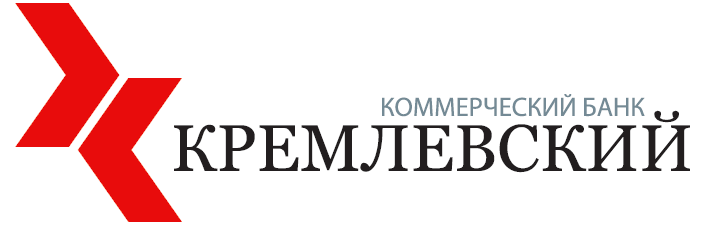 